Диагностическая работа в 10 классепо ИСТОРИИВариант 2Инструкция по выполнению работыТренировочная работа состоит из двух частей, включающих в себя 
24 задания. Часть 1 содержит 17 заданий с кратким ответом, часть 2 содержит 7 заданий с развёрнутым ответом.На выполнение тренировочной работы по истории отводится 3 часа (180 минут).Ответы к заданиям1-17 записываются в виде цифры,последовательности цифр или слова (словосочетания). Ответ запишите 
в поле ответа в тексте работы.К заданиям 18-24 следует дать развёрнутый ответ. Задания 18-20 предусматривают анализ исторического источника. Задания 21-24 предусматривают разные виды работы с историческим материалом: установление причинно-следственных связей (21), анализ исторического текста, поиск и исправление в нём ошибок (22), сравнение исторических событий и явлений (23), анализ исторической ситуации, связанной 
с деятельностью исторической личности (24). Задания 18-24 выполняются 
на отдельном листе.Все записи выполняются яркими чёрными чернилами. Допускается использование гелевой или капиллярной ручки.При выполнении заданий можно пользоваться черновиком. Записи в черновике не учитываются при оценивании работы.Баллы, полученные Вами за выполненные задания, суммируются. Постарайтесь выполнить как можно больше заданий и набрать наибольшее количество баллов.Желаем успеха!Часть 1Установите соответствие между событиями и годами: к каждой позиции первого столбца подберите соответствующую позицию из второго столбца. Запишите в таблицу выбранные цифры под соответствующими буквами. Ответ: 2. Расположите в хронологической последовательности исторические события. Запишите цифры, которыми обозначены исторические события, в правильной последовательности в таблицу. 1) начало составления Русской Правды 2) крещение Руси 3) разгром Хазарского каганата 4) захват Киева Олегом Вещим Ответ: 3.Запишите термин, о котором идёт речь. Созданная в ходе судебной реформы 1864 г. особая подсистема российской судебной системы, особенностями которой являлись выборность, срочность и всесословность, а компетенция ограничивалась мелкими уголовными и гражданскими делами. Ответ: ___________________________.4.Какие из перечисленных событий (процессов) относятся к периоду Смутного времени? Выберите два события (процесса) и запишите цифры, под которыми они указаны. 1) битва при Клушине 2) восстание под предводительством К.А. Булавина3) свержение Лжедмитрия I 4) подписание Поляновского мирного договора 5) Азовское сидение казаков Ответ: ___________________________.5.  Ниже приведён перечень терминов (названий). Все они, за исключением одного, относятся к периоду правления Елизаветы Петровны 1) Правительствующий сенат;        2) Вольное экономическое общество; 3) коллегии;      4) рекрут;     5) губерния. Найдите и запишите порядковый номер термина (названия), «выпадающего» из данного ряда. Ответ: ___________________________.6.Прочитайте четыре предложения. Два из них являются тезисами (положениями, которые требуется аргументировать). Другие два содержат факты, которые могут послужить для аргументации этих тезисов. Подберите для каждого из тезисов соответствующий ему факт. Номера соответствующих предложений запишите в таблицу. 1) Княжеская коалиция, действовавшая по инициативе Андрея Боголюбского, взяла штурмом Киев и разграбила его. 2) В XII веке происходил упадок Киевского княжества. 3) Хан Котян вместе с другими половецкими ханами обратился за помощью к своему зятю, галицкому князю Мстиславу Мстиславовичу, прося помощи в борьбе с монголами. 4) К XIII веку половцы не представляли угрозы для русских княжеств.7.Используя данные статистической таблицы, завершите представленные ниже суждения, соотнеся их начала и варианты завершения. Вывоз товаров из России (в процентах)Запишите в таблицу выбранные цифры под соответствующими буквами.Ответ: Рассмотрите схему и выполните задания 8–10.8.Укажите князя, возглавившего войско, поход которого обозначен в легенде схемы цифрой 3. 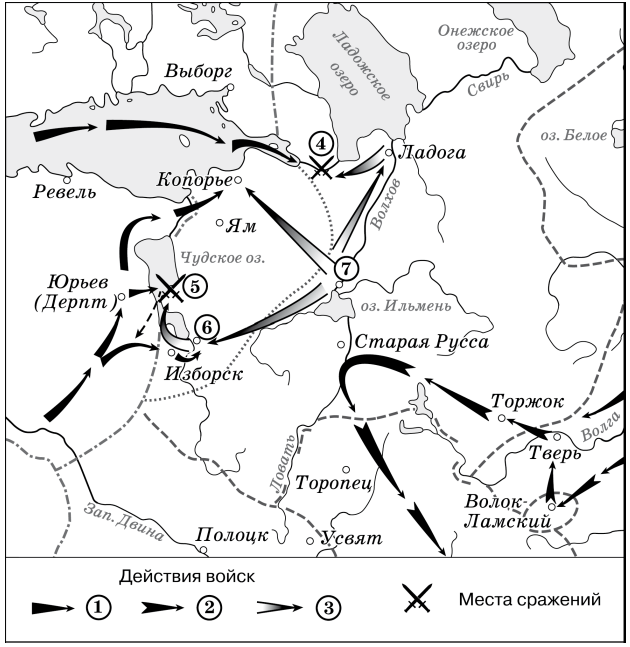 Ответ: ___________________________. 9.Укажите название города, обозначенного цифрой «7». Ответ: ___________________________.10.Прочитайте отрывок из сочинения историка и укажите цифру, обозначающую на схеме сражение, о подготовке к которому говорится в тексте. «Ливонские рыцари взяли крепость Изборск. Жители Пскова собирались обороняться, но посадник Твердило Иванович уговорил их впустить немцев в город. Затем рыцари захватили чудские и водские земли, принадлежавшие Новгороду, а на месте Копорского погоста построили крепость.… Зимой русские войска захватили Псков. Затем они двинулись в земли Ордена. Ливонцы выступили им навстречу. Русский передовой отряд попал в засаду и был уничтожен. Князь ______ стал готовиться к решающей битве». Ответ: ___________________________.11. Рассмотрите изображение и ответьте на вопрос. Что из перечисленного произошло в том же десятилетии, когда был смертельно ранен полководец, в память о котором была выпущена марка? 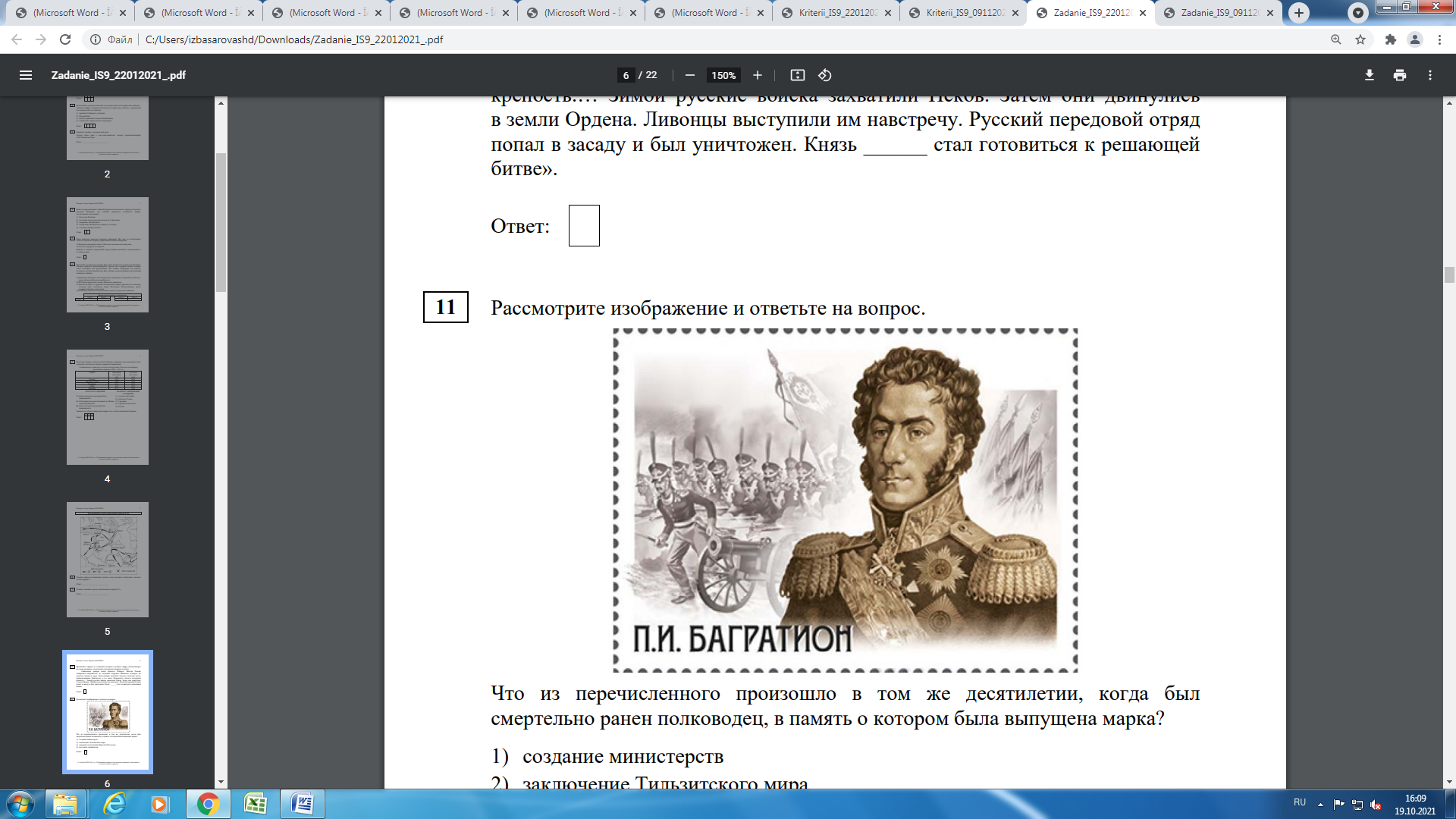 1) создание министерств 2) заключение Тильзитского мира3) дарование конституции Царству Польскому 4) восстание декабристов Ответ: ___________________________.12. Заполните пропуск в схеме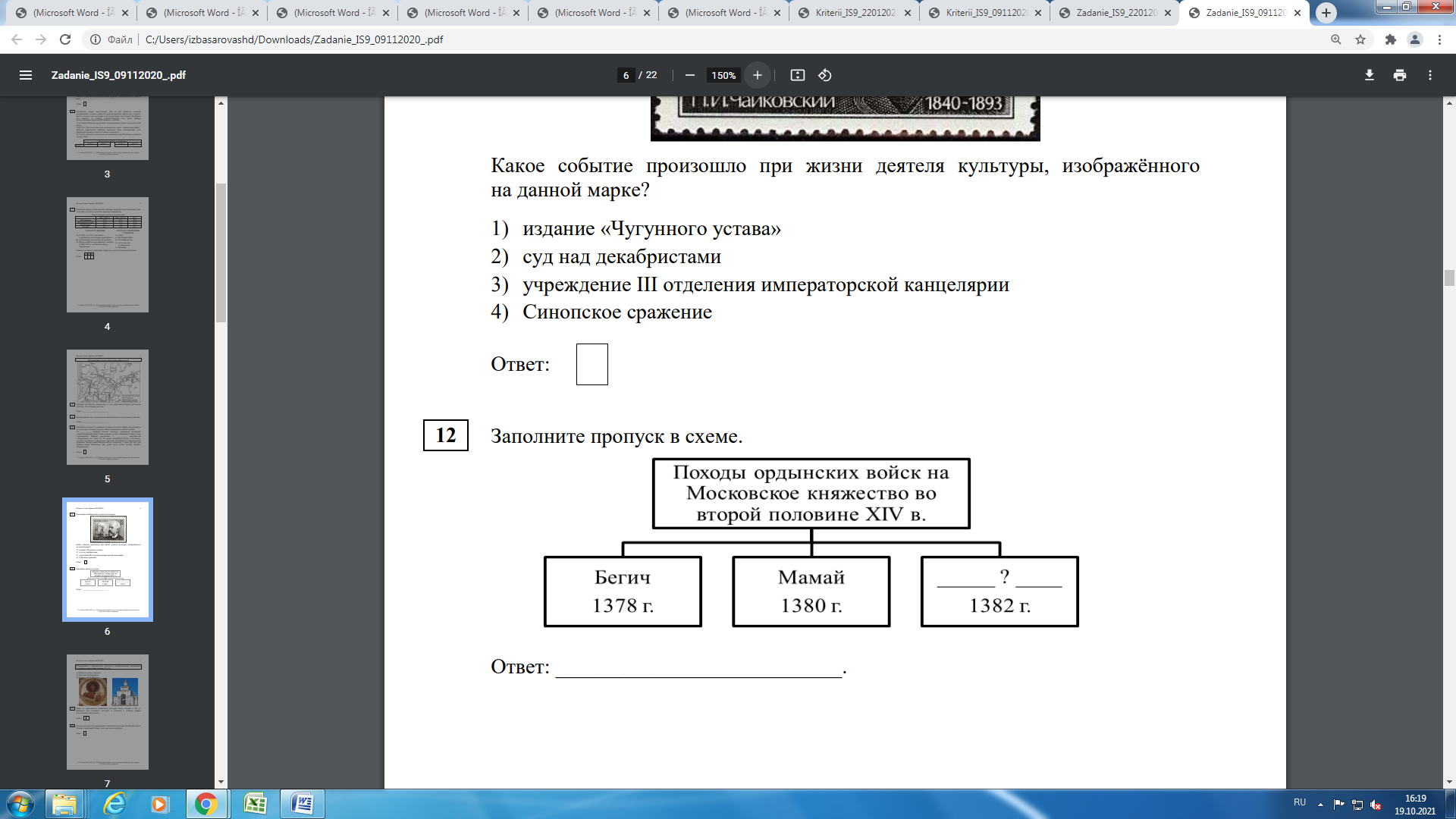 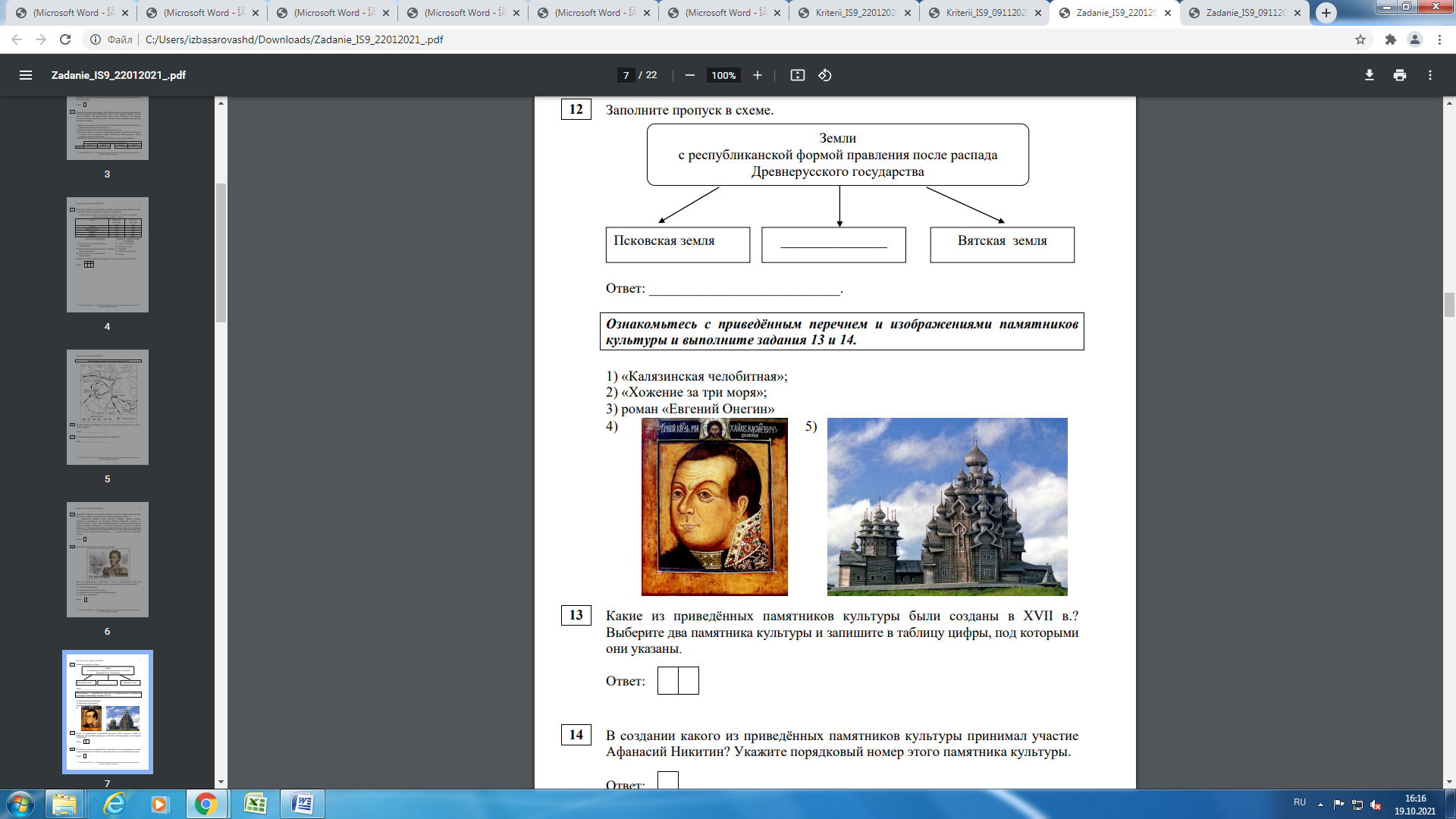 13. Какие из приведённых памятников культуры были созданы в XVII в.? Выберите два памятника культуры и запишите в таблицу цифры, под которыми они указаны. Ответ:14. В создании какого из приведённых памятников культуры принимал участие Афанасий Никитин? Укажите порядковый номер этого памятника культуры.Ответ: ___________________________.1) возвышение Афин в V в. до н.э. 2) гуситское движение в Чехии 3) Английская революция в XVII веке 4) революция XVIII века во Франции15. Участником  какого из перечисленных событий, процессов был Перикл? Укажите порядковый номер этого события или процесса. Ответ: ___________________________.16. В ходе какого из перечисленных событий, процессов был созван парламент, вошедший в историю под названием Долгого парламента? Укажите порядковый номер этого события или процесса. Ответ: ___________________________.17. К какому событию или процессу имеет непосредственное отношение данный исторический источник? Укажите порядковый номер этого события, процесса. «Король, принимая во внимание, что эти сектанты таборитского согласия множатся свыше меры, и, опасаясь их заговора против своей жизни, так как они, несомненно, устроили бы его и давно убили бы короля, если бы подвернулся случай, – решил вступить в борьбу с их учениями; спохватившись, хотя и поздно, он расспрашивал и советовался насчёт того, какими способами ему раздавить это ехидное, повсюду распространяющее свой змеиный яд содружество и очистить от вышеназванных сектантов подвластные ему земли».Ответ: ___________________________.Часть 2Прочитайте отрывок из воспоминаний современника. «Когда это известие пришло в Москву, сильное смущение овладело и народом, и придворными и царь был в таком испуге, что желал смерти; его утешали, как только могли; царица также была глубоко огорчена и желала удалиться в монастырь, ибо подозревала, что убийство совершилось по наущению её брата, жаждавшего управлять царством и владеть короною; но она молчала и всё, что слышала, таила в сердце, никому ничего не сообщая. Сверх того опасались смуты и сильного волнения в Москве, но присутствие царя удержало от того, однако тайно шептали, что всё устроено Годуновыми, которых очень боялись, ибо число их приверженцев было весьма велико, и Годуновы страшились, что всё будет раскрыто и что розыск будет произведён весьма тщательно; но Борис с чрезвычайной ловкостью сумел так подействовать на царя, что тот поручил ему произвести розыск, и Борис принял это поручение. Из Москвы послали знатного боярина Василия Ивановича Шуйского и боярина, или господина, Андрея Клешнина присутствовать при погребении; они осмотрели тело царевича, которого хорошо знали, и собственноручно положили его во гроб в присутствии старой царицы, его матери. И так похоронили царевича в том городе Угличе, с великим воем и плачем, по их обычаю».18. Назовите царя, правившего в период описанных событий и упомянутого в тексте. Укажите год событий, описанных в тексте. 19. Автор пишет, что в результате события, о котором идёт речь в тексте, «сильное смущение овладело народом и придворными». Приведите два примера проявления такой реакции народа и придворных, указанные автором. 20.Укажите два преобразования (мероприятия), проведённые в годы правления царя, в правление которого произошло событие, описанное в тексте.Задания 21–24 предусматривают разные виды работы с историческим материалом: установление причинно-следственных связей (21), анализ исторического текста, поиск и исправление в нём ошибок (22), сравнение исторических событий и явлений (23), анализ исторической ситуации, связанной с деятельностью исторической личности (24). Выполняя эти задания, обращайте внимание на формулировку каждого вопроса. 21. Что из перечисленного было одним из последствий подписания Ништадтского мирного договора? – присоединение Финляндии к Российскому государству – рост оборотов внешней торговли с европейскими странами – вхождение Правобережной Украины в состав Российского государства – укрепление позиций России на Чёрном море Объясните, как выбранное Вами положение связано с последствиями подписания Ништадтского мира. 22. Прочитайте текст, который содержит две фактические ошибки. «После 1132 г. произошло обособление Ростово-Суздальской земли. Полновластным хозяином края стал Юрий Долгорукий, младший сын Ярослава Мудрого. Он укрепил своё княжество успешными войнами с Волжской Булгарией и Великим Новгородом, а также градостроительством. После смерти Юрия Долгорукого великим князем киевским стал Андрей Боголюбский, но в Киев, несмотря на обычай, жить не поехал, а остался в Ростово-Суздальской земле. Столицу Андрей перенёс в пригород Суздаля – Москву. Князь хотел придать своей столице облик главного города Руси, победившего в соперничестве Киев. Успенский кафедральный собор, построенный по его указу, был выше храмов Софии Киевской и Софии Новгородской».Найдите фактические ошибки и исправьте их. Ответ оформите следующим образом (обязательно заполните обе колонки таблицы):23. Существует точка зрения, что политика Дмитрия Донского и Ивана I Калиты имела общие черты. Приведите не менее двух общих черт. 24. Этот российский император вступил на престол при помощи заговорщиков, которые убили его отца. Наследник престола знал о готовящемся заговоре. Своё воцарение он оправдывал намерением провести либеральные преобразования государственного устройства России, для разработки которых собрал сторонников преобразований – неофициальный государственный совещательный орган, разрабатывавший проекты реформ. 1. Назовите императора, о начале правления которого идёт речь.2. Укажите название неофициального государственного органа, члены которого разрабатывали проекты реформ в начале правления императора.3. Почему император отказался от реализации многих проектов либеральных преобразований? Укажите одну причину.Ответами к заданиям 1–17 являются цифра, последовательность цифр или слово (словосочетание). Имена российских государей следует писать только буквами (например: Николай Второй).СОБЫТИЕ ГОДА) заключение Столбовского мира между Россией и Швецией Б) съезд князей в ЛюбечеВ) дарование конституции Царству Польскому1) 1097 г. 2) 1327 г. 3) 1617 г. 4) 1815 г. 5) 1878 г.А БВНомер предложения, содержащегоНомер предложения, содержащегоНомер предложения, содержащегоНомер предложения, содержащегоНомер предложения, содержащеготезис 1факт 1тезис 2факт 2Ответ:1886–1890 гг.1906–1910 гг.1913 г.В Германию24,8 27,129,8В Великобританию32,9 21,217,6Во Францию6,7 6,66,7В США0,1 0,60,9НАЧАЛО СУЖДЕНИЯВАРИАНТ ЗАВЕРШЕНИЯ СУЖДЕНИЯА) С 1886г. по 1913 г. постоянно сокращалась доля товаров, вывозимых в Б) Доля товаров, вывозимых в Германию, В) Менее сотой части российского экспорта в 1886–1913 гг. составляли товары, вывозимые в1) США 2) Великобританию 3) постоянно росла 4) как росла, так и сокращалась 5) ФранциюАБ ВОзнакомьтесь с приведенным  перечнем и изображениями памятников культуры и выполните задания 13 и 14Прочитайте перечень событий, процессов из истории зарубежных стран и выполните задания 15–17. Для записи ответов на задания этой части (18–24) используйте отдельные листы. Запишите сначала номер задания (18, 19 и т. д.), 
а затем развёрнутый ответ на него. Ответы записывайте чётко 
и разборчиво. Прочитайте фрагмент исторического источника и выполните задания 18–20. Используйте в ответах информацию текста, а также знания из курса истории.Положение текста, в котором допущена ошибкаИсправленное положение текста1) 1) 2)2)